2017 Vacation Bible School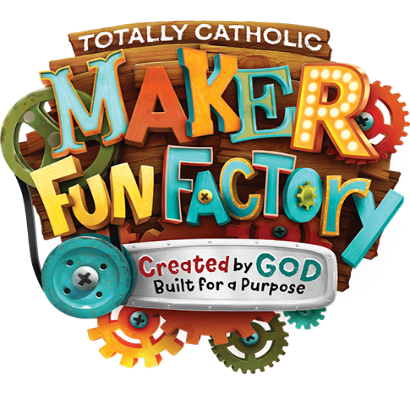 June 19-23/ 9am to noon dailySt. Elizabeth of Hungary / Pflugerville, TXRegistration FormOpen to PreK-4 yr old thru incoming 6th grade students Volunteer opportunities for students entering 7th thru 12th grade and adults  (please complete Volunteer Form)Registration fee includes 1 Music CD per family & t-shirt for each registrant.{Registrations received after May 27 increase to $50; t-shirt not guaranteed}Space for LTC, incoming 5th& 6th Grade, is limited to 30 participants. 											Total Due	$___________Parent/Guardian Name:												Mailing Address:													City:								State: 			ZIP: 				Cell (____)						Home Phone: (_____)					E-mail address:													In case of emergency, contact:							Phone______________________Allergies or other medical conditions: _____________________________________________________________________Note:  50% discount for Volunteer children/siblingsReturn via email to re@stelizabethpf.orgEscuela de Bibliade Vacaciones 201719-23 de JunioSt. Elizabeth of Hungary / Pflugerville, TXForma de Registro (Uno por famila)											COSTO	$___________Nombre Padres__________________________________________________________________________________Direccion:__________________________________________________________________________________________Ciudad: ___________________________________________ Estado: __________ Zip: _________________________TelefonoCasa: (_______) _________________________Numero Alterno/Celular: (____)___________________Correo Electrónico: ________________________________________________________________________________Contactos En Caso De Emergencia: _______________________________________________________________Relación Al Niño: __________________________________________________________________________________Requerimientos De Ensenanza Especiales Alergias O Requerimientos Nutricionales Especiales?____________________________________________________________________________________________________Return via email @ mailto:re@stelizabethpf.org?subject=VBS RegistrationFIRST NAMELAST NAMEDate of BirthAGEGRADE FALL 2017Shirt SizeS/M/L/AS/AMCost1.$402.$403.$404.N/C5.N/CNombre InicialApellidoFDNAñosGRADO escuela 2017Camisa S/M/L/AS/AMPrecio1.$402.$403.$404.N/C5.N/C